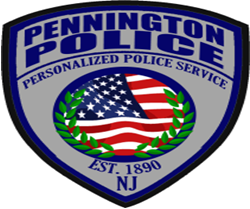 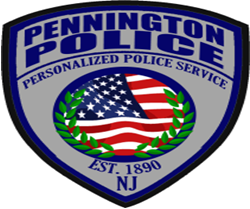 DOUGLAS M. PINELLIChief of PoliceNovember & December 2023Item 1Date: 11/1/2023		Time:  3:30pm	   Jurisdiction – Pennington BoroughType of Incident:  Fraud Investigating Officer: P.O. FriedmanDetails: November 1, 2023, A Woolsey Court resident called police to report that she was the victim of a phone scam. The victim stated that she had received a call from unknown person stating that they worked for United Health Care. The victim supplied the caller with personal information before realizing that the call was probably fictious. The victim was told to contact all of her credit agencies and monitor all of her financial belongings. Item 2Date: 11/7/2023		Time: 12:20pm	Jurisdiction – Pennington BoroughType of Incident: 	Theft by DeceptionInvestigating Officer: 	P.O. D’AscoliCharges: Details: On the above date and time, Officer Caruso was dispatched to a business located at Straube Center for the report of theft. P.O Caruso arrived on location and spoke to on of the employees who stated that the company hired a nearby electrician to fix a light. The victim paid the contractor $180.00 for the repair and believed that they would return with the parts to fix the light. A week went by and several attempts to contact the electrician render no success. An attempt to contact the electrician by P.O. Caruso also rendered no success. Further investigation found the company to not be legitimate and the phone number that was given to the victim was disconnected. _____________________________________________________Item 3Date:	11/18/2023		Time: 2:00pm	   	Jurisdiction – Pennington BoroughType of Incident: 	FraudInvestigating Officer: 	SFC. ThomasDetails:  On the above said date and time SFC Thomas was dispatched to the Pennington Police Department to speak with an East Welling resident about a possible scam. The victim explained to SFC Thomas that she had received a bill from Verizon stating that she owed a certain amount of money. The victim explained to SFC Thomas that she did not have a Verizon account and in fact had an account under her mother. There was no personal information given and no money exchanged. This case is still being investigated.Item 5Date:	11/26/2023	Time: 12:30pm		Jurisdiction – Pennington BoroughType of Incident: 	MV Stop / WarrantInvestigating Officer: 	P.O. FriedmanDetails:  On the above date and time, Officer Friedman was on patrol when he conducted a motor vehicle stop on Lanning Avenue. During the stop P.O Friedman found that the driver had an active warrant for her arrest out of the City of Trenton for $400.00. The driver was advised of the warrant and released with a new court date.Item 6Date:	12/7/2023	Time: 2:00pm		Jurisdiction – Pennington BoroughType of Incident: 	Theft / Internet ScamInvestigating Officer: 	SFC ThomasDetails:  On the above date and time, a Baldwin Court resident came into police headquarters to report that she had been the victim of an internet scam. The victim stated that she believed she had sold a horse saddle to a person who viewed and agreed to a price on Facebook market place. The victim realized that this was a scam after several transactions back and forth with the potential buyer. This case is still under investigation.Item 7Date:	12/13/2023		Time: 6pm		Jurisdiction – Pennington BoroughType of Incident: 	Theft from a VehicleInvestigating Officer: 	P.O CarusoDetails:  On the above date and time, P.O Caruso was dispatched to police headquarters for the report of a theft from a motor vehicle. Upon his arrival he spoke to the victim who stated that while she was at Kunkel Park with her daughter her unlocked vehicle was entered and her purse was taken. The purse was described as a “Brown Checked Louis Vuitton” with miscellaneous items inside of it. This case is still under investigation.Item 8Date:	12/28/2023		Time: 12:00am		Jurisdiction – Pennington BoroughType of Incident: 	AssaultInvestigating Officer: 	P.O CarusoDetails:  On the above date and time, P.O Caruso was dispatched to the area of South Main Street and Delaware for the report of two parties fighting in the road. P.O Caruso arrived to find two male subjects actively fighting. in road. One male was arrested for simple assault and the other male was release to a family member. This investigation is still on going.